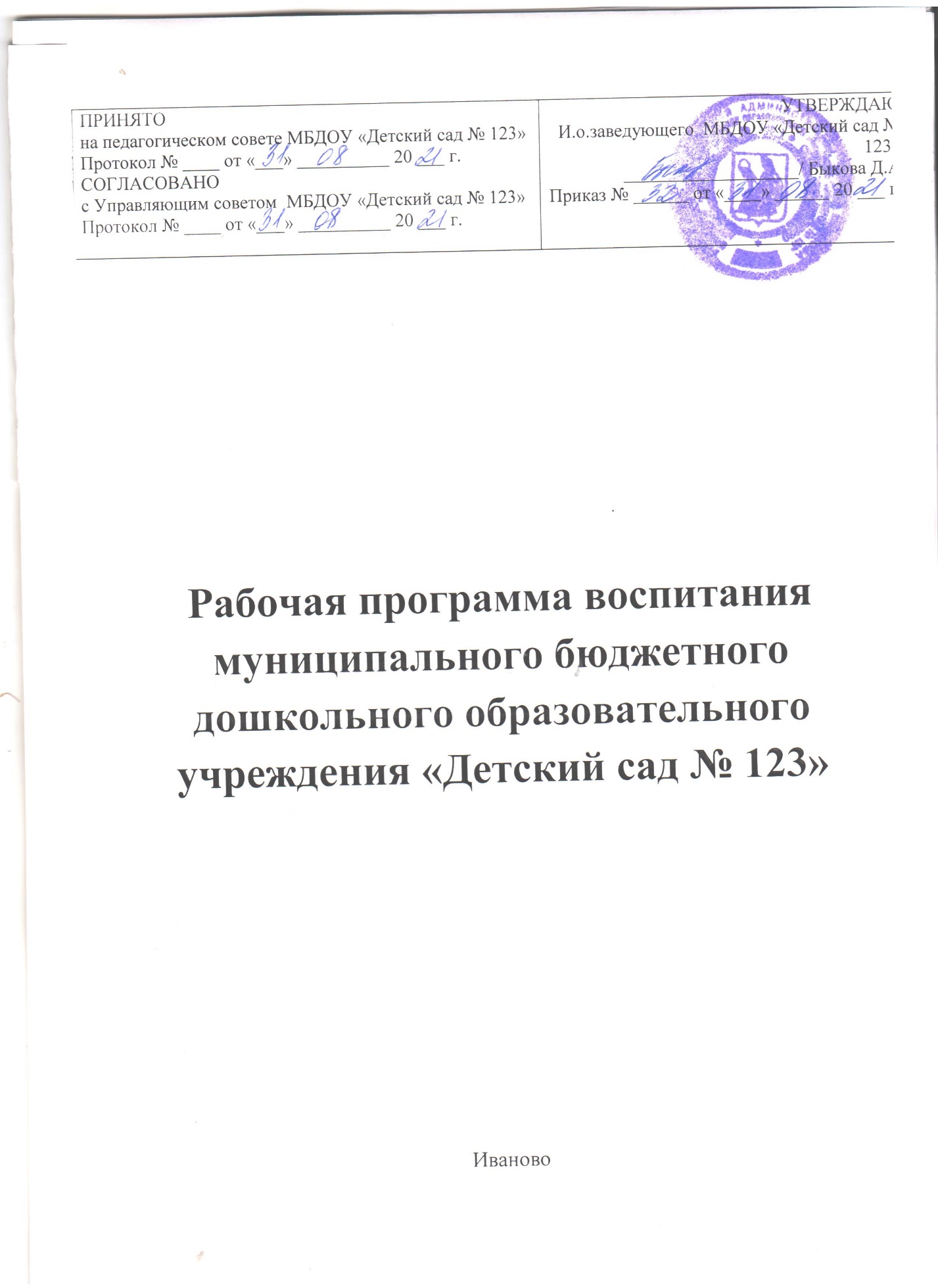 Целевой разделОсобенности воспитательного процесса в МБДОУ «Детский сад № 123»В МБДОУ «Детский сад № 123» образовательный процесс осуществляется в соответствии с требованиями Федерального закона «Об изменении в Федеральный закон «Об образовании в Российской Федерации»»  от 31.07.2020 № 304-ФЗ, федерального государственного образовательного стандарта дошкольного образования, утвержденного приказом Минобрнауки России от 17.10.2013 № 1155 (далее – ФГОС ДО) и образовательной  программой дошкольного образования МБДОУ «Детский сад № 123». МБДОУ «Детский сад № 123» расположен в типовом здании по адресу г. Иваново, ул. Куликова, д. 10. Всего функционируют 4группы.Рядом с ДОУ находится МБОУ СШ № 66, МБОУ СШ № 2, спортивный стадион, МБУК ЦБСД г. Иваново детская библиотека – филиал № 4, отделение почтовой связи. Дошкольное учреждение имеет возможность осуществления сетевого взаимодействия с указанными организациями.Социальными заказчиками реализации Программы как комплекса воспитательных услуг выступают, в первую очередь, родители воспитанников как гаранты реализации прав ребенка на уход, присмотр и оздоровление, воспитание и обучение. К особенностям социокультурной ситуации семей, чьи дети посещают ДОУ, можно отнести довольно высокий уровень интереса к жизни детей в детском саду, а также противоречивость поведения, образцов поведения и отношения к окружающему миру, к другим людям.Цель и задачи воспитания. Планируемые результатыЦель  воспитания:  формирование общей культуры личности детей дошкольного возраста, в том числе ценностей здорового образа жизни, развития их социальных, нравственных, эстетических, интеллектуальных, физических качеств, инициативности, самостоятельности и ответственности.Задачи воспитания:- сформировать у детей готовность и способность к реализации творческого потенциала в духовной и предметно-продуктивной деятельности;- воспитывать у дошкольников устойчивую привычку выполнять определенные правила и нормы, формировать психологическую установку на сохранение и укрепление собственного здоровья;- сформировать стремление быть причастным к труду взрослых, стремление оказывать посильную помощь, поддерживать чувство удовлетворения от участия в различных видах деятельности, в том числе творческой;- углублять представления детей о правилах безопасного поведения и умение следовать им в различных ситуациях;- развивать положительное отношение ребенка к себе и другим людям; - развивать предпосылки восприятия и понимания произведений искусства в многообразии его жанров; художественных литературных произведений и музыки; интерес к русскому языку, языкам других народов; - воспитывать патриотические чувства, любовь к Родине, гордость за ее достижения, на основе духовно-нравственных и социокультурных ценностей и принятых в обществе правил и норм поведения в интересах человека, семьи, общества;- сформировать коммуникативную и социальную компетентности; - поддерживать традиции дошкольного учреждения в проведении социально значимых образовательных и досуговых мероприятий;- организовать конструктивное взаимодействие педагогов детского сада и семьи по воспитанию ребенка дошкольного возраста;- воспитывать чувство ответственности, самостоятельности, инициативности.Принципы воспитания изложены в п.1.4.  ФГОС ДО. Программа призвана обеспечить достижение детьми личностных результатов, указанных во ФГОС ДО: ребенок обладает установкой положительного отношения к миру, к разным видам труда, другим людям и самому себе, обладает чувством собственного достоинства; активно взаимодействует со взрослыми и сверстниками, участвует в совместных играх; способен договариваться, учитывать интересы и чувства других; может следовать социальным нормам поведения и правилам в разных видах деятельности; обладает начальными знаниями о себе, о природном и социальном мире, в котором он живет; знаком с произведениями детской литературы; обладает элементарными представлениями из области живой природы, истории и т.п. (п.4.6. ФГОС ДО).К наиболее важным из них относятся следующие:  - быть вежливым, послушным, доброжелательным, отзывчивым; - уважать старших и заботиться о младших;- стремиться устанавливать хорошие отношения с другими людьми;- быть трудолюбивым, доводить начатое дело до конца;- любить своих родителей, свой родной край и свое Отечество; - беречь и охранять окружающую природу; - соблюдать правила личной гигиены, режим дня, вести здоровый образ жизни.На основе знаний у ребенка складываются элементарные моральные суждения и оценки (что такое «хорошо», и что такое «плохо»), а общепринятые нормы и правила поведения начинают выступать для него как регулятор взаимоотношений между людьми и как нравственная норма своего поведения.Содержательный разделВиды, формы и содержание деятельностиПрактическая реализация цели и задач воспитания осуществляется в рамках нескольких направлений воспитательной работы МБДОУ «Детский сад № 123». Каждое из них представлено в соответствующем модуле.Модуль «Традиции детского сада»Традиции являются основой воспитательной работы в дошкольном учреждении. Традиционные мероприятия, проводимые в детском саду – это эмоциональные события, которые воспитывают у детей чувство коллективизма, дружбы, сопричастности к народным торжествам, общим делам, совместному творчеству.Цель проведения традиционных мероприятий: организация в ДОУ единого воспитательного пространства для формирования социального опыта дошкольников в коллективе других детей и взрослых.Традиционным для дошкольного учреждения является проведение:- общественных праздников («День Победы», «День защитника Отечества», «Международный женский день», «День России», «День государственного флага Российской Федерации», «День отца», «День матери», «День защиты детей», «День народного единства»);  - сезонных праздников («Осенины», «Новый год», «Масленица», «Лето - чудная пора»);- тематических мероприятий («День Здоровья», «Неделя открытых дверей», «Неделя безопасности», «Неделя детской книги», «Неделя космонавтики», «День смеха», «День дошкольного работника», «День знаний»);- социальных и экологических акций («Окна Победы», «Покормите птиц зимой», «День добрых дел», «Книга памяти»);  Виды совместной деятельности: игровая, познавательная, коммуникативная, продуктивная, двигательная, трудовая, художественно-эстетическая. Основные формы и содержание деятельности: 1. Проекты. В настоящее время проекты являются самой распространенной формой взаимодействия всех участников образовательных отношений. Традиционные события оформляются в различные проекты, где предусматриваются различные виды детской деятельности и формы проведения. В конце каждого проекта проводится итоговое мероприятие.2. Совместные игры.  Это одна из основных форм воспитательного воздействия в процессе проведения традиционных мероприятий. Применяются различные виды игр: сюжетно-ролевые, творческие, подвижные и малоподвижные, народные, игры-драматизации, квест-игры.3. Творческие мастерские и детские студии. В мастерских и студиях ребята занимаются рисованием, лепкой, аппликацией, конструированием. Делают различные макеты, лэпбуки, экологические знаки и стенгазеты, подарки, поделки для выставок, социальных акций. Совместно с воспитателями и родителями изготавливают атрибуты для совместных мероприятий.4. Выставки. По тематике многих мероприятий проводятся выставки: информационные, фотовыставки, декоративно-прикладного искусства, экологические, социальные. 5. Ярмарки достижений. На ярмарках представляются творческие работы детей. Активно привлекаются родители для участия в ярмарках семейного творчества по различным направлениям. 6. Социальные и экологические акции. В акциях принимают участие сотрудники, родители и воспитанники дошкольного учреждения.  В ходе акций дошкольники получают природоведческие знания, социокультурные и экологические навыки, активную жизненную позицию. Экологические акции, походы – также являются традиционными мероприятиями, максимально участвуют все дети, родители, сотрудники. Проводится большая предварительная работа среди детей и родителей по подготовке к мероприятию. Характер проводимых мероприятий является социально-активным, формирующим у участников позицию активного гражданина, прилагающего усилия для блага других, познавательным, продуктивным – всегда есть результат деятельности, выраженный в конкретном продукте.7. Конкурсы, викторины. Эти мероприятия имеют познавательное содержание и проходят в развлекательной форме. Проводятся по всем направлениям развития дошкольников.8. Музыкально-театрализованные представления. Данные представления проводятся в виде концертов, театральных постановок, развлечений, музыкальной или театральной гостиной. В течение года старшие ребята под руководством педагога проводят для малышей различные мини-концерты, постановки сказочных представлений и т.п.9. Спортивные и оздоровительные мероприятия. В рамках многих традиционных событий предусматриваются различные виды двигательной деятельности (физкультурные досуги, соревнования, эстафеты), которые развивают у детей потребность в здоровом образе жизни и воспитывают любовь к спорту. На мероприятия могут приглашаться представители других организаций (инспектор ГИБДД). Характер проводимых мероприятий всегда является эмоционально насыщенным, активным, познавательным, с разнообразной детской деятельностью.10. Творческие соревнования. Позволяют провести воспитательную работу с ребенком сразу по нескольким направлениям. Творческие соревнования создают условия для приобретения социального опыта участия ребенка в конкурсном движении и формирование у родителей педагогической культуры по подготовке и поддержке своего ребенка в участии в конкурсах.11. Праздники. Благотворно влияют на развитие психических процессов ребенка: памяти, внимания; создают прекрасную атмосферу для развития речи ребенка, для закрепления знаний, полученных на различных занятиях; способствуют его нравственному воспитанию, развитию социально-коммуникативных навыков. Детский сад организует праздники в форме тематических мероприятий, например, праздник осени, Новый год, мамин праздник, день Победы, а также утренников. Конкретная форма проведения праздника определяется календарным планом воспитательной работы.12. Фольклорные мероприятия. Могут пересекаться с праздниками, но существенно отличаются от остальных воспитательных мероприятий детского сада тем, что направлены на раскрытие социокультурных ценностей нашего народа, знакомство детей с отечественными традициями и праздниками, многообразием стран и народов мира, их обычаями. В основе фольклорных мероприятий лежит комплексный подход к воспитанию и развитию дошкольников.Модуль «Непрерывная образовательная деятельность»В детском саду процессы обучения и воспитания взаимосвязаны и неразрывны. Цель деятельности педагога: создание условий для развития личностных качеств детей дошкольного возраста.В соответствии с ФГОС дошкольного образования, задачи воспитания реализуются в рамках всех образовательных областей. В процессе НОД применяются такие методы работы, которые дают возможность дошкольникам выразить своё мнение, обсудить проблему, согласовать со сверстниками и взрослым какое-то действие, приобрести опыт межличностных отношений.Виды совместной деятельности: игровая, познавательная, коммуникативная, продуктивная, трудовая, художественно-эстетическая.Основные формы и содержание деятельности: 1. Образовательные ситуации. Образовательные ситуации носят интегрированный характер, так как включают воспитательные задачи, которые реализуются в разных видах деятельности по одной тематике: в игровой, познавательной, коммуникативной, художественно-эстетической и физической деятельности.2. Мотивационно-побудительные игровые ситуации (игры-приветствия, загадки, сюрпризные моменты, приглашение к путешествию). Применяются для развития у дошкольников интереса и желания участвовать в деятельности, создания положительного эмоционального фона. 3. Обсуждение. Детям демонстрируются примеры нравственного поведения, проявления человеколюбия и добросердечности посредством чтения, решения проблемных ситуаций, примеров из жизни. В ходе обсуждения уточняются социальные представления воспитанников, сформированность их личных норм и правил.4. Коммуникативные игры. Направлены на формирование умения общаться со взрослыми и сверстниками. Проводятся в атмосфере доброжелательности, непринуждённой обстановки и эмоциональной вовлечённости каждого ребенка.5. Дидактические игры.  Это игры активного обучения. Посредством доступной и привлекательной формы деятельности уточняются и углубляются знания и представления детей, анализируются конкретные ситуации, осуществляется игровое проектирование.  6. Продуктивная деятельность. Включает рисование, лепку, аппликацию, конструирование, изготовление поделок, игрушек. Дети становятся активными участниками своего собственного развития, так как видят результат своего труда. У них развивается творческая самостоятельность и инициатива. 7. Применение ИКТ. На занятиях используются мультимедийные презентации, видеофильмы, мультфильмы по различным направлениям: нравственные ценности, природный мир, история и культура родного края, здоровый образ жизни. Модуль «Музейная педагогика» Музейная педагогика является эффективным средством воспитания личности ребенка.  Благодаря ей обеспечивается историческая преемственность поколений, сохраняется национальная культура, формируется бережное отношение к наследию народов России. Музейное дело раскрывает духовно-нравственный потенциал дошкольника и способствует освоению социально-значимых представлений об окружающем мире.Кроме того, посредством создания различных музеев формируются конкретные знания детей о свойствах и отношениях предметов и объектов окружающего мира.Содержание модуля выстраивается с учетом региональной специфики, социокультурной ситуации развития каждого ребенка, его возрастных и индивидуальных особенностей.Основная цель - приобщение детей к традициям, истории и культуре своей Родины, своего народа и родного края.В соответствии с целью и задачами, в ДОУ в течение года создаются мини-музеи: «Моя любимая игрушка», «Народная игрушка», «Русская изба», «Музей хлеба», «Моя страна Россия», «Мой родной город Иваново»К знаменательным датам и календарным праздникам создаются временные музейные экспозиции: «День Победы»,  «Человек и космос» и др.Развивающая предметно-пространственная среда постоянно пополняется и обновляется в соответствии с изучаемыми темами. Виды совместной деятельности: игровая, познавательная, коммуникативная, продуктивная, двигательная, трудовая, восприятие художественной литературы и фольклора, художественно-эстетическая.Основные формы и содержание деятельности:1. Непрерывная образовательная деятельность. В рамках музея активно проводятся занятия по социально-коммуникативному, познавательному, речевому, физическому и художественно-эстетическому развитию дошкольников.  В качестве средств образовательной деятельности широко применяются материалы и оборудование музея. 2. «Фольклорные посиделки». При ознакомлении детей с историей и культурой родного края или России обязательно включают произведения народного (регионального) фольклора. Используют потешки, стихи, песни, сказки, игры. Знакомятся с персонажами национального фольклора. 3. «Творческие мастерские». Дети с удовольствием участвуют в подготовке новых экспозиций, изготовлении экспонатов для выставок: игрушек, предметов народного быта и др. Интерес к музейному делу отражается в рисунках детей, аппликациях, в изготовлении коллажей, лэпбуков, макетов и других видах творческой деятельности.4. Мини-спектакли. По тематике музея, на основе знакомых фольклорных произведений или разработанных педагогами сценариев, организуются творческие мини-спектакли. Театрализация стимулирует развитие личностных качеств и эстетических чувств. 5.  Проекты.  Проектная деятельность рассматривается нами как одна из наиболее действенных и результативных форм организации взаимодействия с детьми, при которой всесторонне развивается ребенок дошкольного возраста. Благодаря проектам активизируется речевая, творческая, познавательная деятельность, формируются и закрепляются знания по тематике музеев у всех участников: детей, педагогов, родителей.Модуль «Развивающая предметно-пространственная среда»Немаловажную роль в воспитании детей имеет развивающая предметно-пространственная среда (РППС).При грамотном проектировании РППС в группе и других помещениях детского сада объекты предметной среды положительно воздействуют на эмоциональное состояние ребенка, способствуют его психологической безопасности.Необходимым компонентом воспитания является и художественно-эстетическое оформление предметного пространства ДОУ самими детьми. Цель: создание условий для реализации воспитательного потенциала дошкольников.Виды совместной деятельности: игровая, познавательная, коммуникативная, продуктивная, трудовая, художественно-эстетическая. Основные формы и содержание деятельности: 1. Совместное оформление интерьера группы. Дети совместно с педагогами оформляют центры активности в группе. Воспитательная ценность заключается в том, что дети сначала изготавливают какие-то предметы и затем применяют их в процессе различных видов деятельности. Таким образом, дошкольники осознают полезность своего труда.2. Совместное оформление помещений ДОУ. В коридорах у входа в музыкальный зал, в раздевалках детского сада традиционно оформляются выставки, экспозиции рисунков и поделок детей. Это позволяет воспитанникам реализовать свой творческий потенциал, а также познакомиться с работами и интересными делами других детей.3. Событийный дизайн. Данная форма взаимодействия подразумевает  оформление развивающей предметно-пространственной среды ДОУ к значимым событиям и праздникам.4. Благоустройство территории ДОУ. Педагоги приобщают дошкольников не только к уборке территории детского сада, но и к посильной помощи в озеленении и благоустройстве   участков, тем самым обогащают художественно-эстетический опыт ребенка и обеспечивают гармоничное взаимодействие ребенка с окружающим миром. Особенности взаимодействия с семьями воспитанниковНеобходимость взаимодействия педагогов с родителями традиционно признаётся важнейшим условием эффективности воспитания детей. Более того, в соответствии с ФГОС ДО сотрудничество с родителями является одним из основных принципов дошкольного образования. Нельзя забывать, что личностные качества (патриотизм, доброжелательность, сострадание, чуткость, отзывчивость) воспитываются в семье, поэтому   участие родителей в работе ДОУ, в совместных с детьми мероприятиях, их личный пример   –  все это вместе дает положительные результаты в воспитании детей, приобщении к социокультурным нормам.Поэтому активное включение родителей в единый совместный воспитательный процесс позволяет реализовать все поставленные задачи и значительно повысить уровень партнерских отношений.Цель взаимодействия: объединение усилий педагогов ДОУ и семьи по созданию условий для развития личности ребенка на основе социокультурных, духовно-нравственных ценностей и правил, принятых в российском обществе.Задачи:1. Повысить компетентность родителей в вопросах развития личностных качеств детей дошкольного возраста.2.  Оказать психолого-педагогической поддержку родителям в воспитании ребенка.3.  Объединить усилия педагогов и семьи по воспитанию дошкольников посредством совместных мероприятий. Основные формы и содержание работы с родителями: 1. Анкетирование. Данная форма используется с целью изучения семьи, выявления образовательных потребностей и запросов родителей. Способствует установлению контактов, а также для согласования воспитательных воздействий на ребенка.2. Консультации. Это самая распространенная форма психолого-педагогической поддержки и просвещения родителей. Проводятся индивидуальные и групповые консультации по различным вопросам воспитания ребенка. Активно применяются консультации-презентации с использованием ИК-технологий.  3. Мастер-классы. Активная форма сотрудничества, посредством которой педагог знакомит с практическими действиями решения той или иной задачи. В результате у родителей формируются педагогические умения по различным вопросам воспитания детей. 4. Круглый стол. Педагоги привлекают родителей в обсуждение предъявленной темы. Участники обмениваются мнением друг с другом, предлагают своё решение вопроса.  5.  «Родительская почта». В детском саду организована дистанционная форма сотрудничества ДОУ с родителями. Взаимодействие происходит в социальных сетях в «ВКонтакте», «Одноклассники», через мессенджеры WhatsApp, Viber и через видеозвонки. Такая форма общения позволяет родителям уточнить различные вопросы, пополнить педагогические знания, обсудить проблемы.6. Праздники, фестивали, конкурсы, соревнования. Ежемесячно проводятся совместные с родителями мероприятия, которые включают в общее интересное дело всех участников образовательных отношений. Тем самым оптимизируются отношения родителей и детей, родителей и педагогов, педагогов и детей. 7. Родительские собрания. Посредством собраний координируются действия родительской общественности и педагогического коллектива по вопросам обучения, воспитания, оздоровления и развития детей.8. Родительский комитет. Родители принимают активное участие в управлении образовательной организацией и решении вопросов воспитания и социализации их обучающихся.9. Дни открытых дверей, во время которых родители могут посещать режимные моменты, образовательную деятельность, общесадовые мероприятия, для получения представления о ходе образовательного и воспитательного процесса в ДОУ.10. «Семейные вечера». На группах проводятся тематические совместные встречи детей, педагогов и родителей. Чаще всего организуются чаепития с играми и конкурсами. Родители становятся активными участниками воспитательного процесса. Благодаря данным мероприятиям  детям прививается любовь к семейным традициям.Организационный разделОбеспеченность методическими материалами и средствами воспитанияНормативно-правовая база представлена следующими документами  и локальными актами:1.Федеральный закон от 31 июля 2020 г. No 304-ФЗ “О внесении изменений в Федеральный закон «Об образовании в Российской Федерации» по вопросам воспитания обучающихся”. 2. Образовательная программа дошкольного образования Муниципального бюджетного дошкольного образовательного учреждения «Детский сад № 123». 3. План работы на учебный год 4. План воспитательной работыИспользуемые парциальные программы:- От звука к букве. Формирование  звуковой аналитико-синтетической активности дошкольников как предпосылки обучения грамоте/ Е.В. Колесникова – М.: БИНОМ. Лаборатория знаний. 2019. – 85 с.- Л.Л. Тимофеева. Формирование культуры безопасности у детей от 3 до 8 лет. Парциальная программа. – СПб.: ООО «ИЗДАТЕЛЬСТВО «ДЕТСТВО-ПРЕСС». 2019 – 117 с.Литература, используемая в воспитательной деятельности, подробно представлена в образовательной программе дошкольного образования МБДОУ «Детский сад № 123».Предметы материальной культуры: натуральные объекты (объекты растительного мира); объёмные изображения (муляжи овощей, фруктов, грибов и др.); плоскостная наглядность: картины (серии картин), предметные картинки, фотографии; предметно-схематические модели (календарь природы и пр.); графические модели (графики, схемы и т. п.); художественные средства (произведения искусства и иные достижения культуры: произведения живописи, архитектуры, скульптуры (репродукции), музыки, предметы декоративно-прикладного искусства); детская художественная литература (в том числе справочная, познавательная, общие и тематические энциклопедии для дошкольников); произведения национальной культуры (народные песни, танцы, фольклор, и пр.); игрушки (сюжетные (образные) игрушки: куклы, фигурки, изображающие людей и животных, посуда, мебель и др.; дидактические игрушки: народные игрушки (матрёшки, пирамидки и др.), мозаики, настольные и печатные игры; игрушки-забавы; спортивные игрушки: направленные на укрепление мышц руки, предплечья, развитие координации движений; содействующие развитию навыков бега, прыжков, укреплению мышц ног, туловища (массажеры. скакалки); музыкальные игрушки: имитирующие по форме и звучанию музыкальные инструменты (детские металлофоны, ксилофоны, гармошки, барабаны, дудки, музыкальные шкатулки и др.); сюжетные игрушки с музыкальным устройством; наборы колокольчиков, бубенчиков; театрализованные игрушки: куклы-театральные персонажи, куклы бибабо, куклы-марионетки; наборы сюжетных фигурок, костюмы и элементы костюмов, атрибуты, элементы декораций, маски; строительные и конструктивные материалы: наборы строительных материалов, конструкторы, лёгкий модульный материал; игрушки-самоделки из разных материалов: неоформленных (бумага, картон, нитки, ткань, шерсть, фольга, пенопласт), полуоформленных(коробки, пробки, катушки, пластмассовые бутылки, пуговицы), природных (шишки, жёлуди, ветки, солома, глина)); экспериментальные наборы для практических работ по ознакомлению с окружающим миром и наборы для детского творчества; разнообразные развивающие игры и игровые пособия; образовательный (раздаточный) материал. Технические средства: экран, проектор; звуковая аппаратура (музыкальные центры, синтезатор); экранно-звуковая аппаратура: телевизор, видеоаппаратура (видеопроигрыватель дисков), ноутбуки; вспомогательные технические средства: периферийные устройства (монитор, клавиатура, принтер, сканер, ксерокс, звуковые колонки и др.).Средства методического обеспечения: мультимедийные презентации; слайд-альбомы; учебное видео; фотоматериалы; методические разработки (рекомендации).Календарный план воспитательной работы МБДОУ «Детский сад № 123»на 2021-2022 учебный годКалендарный план воспитательной работы разработан с целью конкретизации форм и видов воспитательных мероприятий, проводимых работниками дошкольного учреждения. Календарный план воспитательной работы разделен на модули, которые отражают направления воспитательной работы в соответствии с Программой воспитания МБДОУ «Детский сад № 123».МероприятиеВозрастОриентировочное время проведенияОтветственныеТрадиции детского садаТрадиции детского садаТрадиции детского садаТрадиции детского садаМузыкальный праздник «День знаний»С 3 до 7 летсентябрьПедагоги:Ст.воспитатель ВоспитателиМуз.руководителиТворческие мастерские «День дошкольного работника»Все возрастные группысентябрьПедагоги:Ст.воспитатель ВоспитателиМуз.руководителиПраздник «Осенины»Все возрастные группыоктябрьПедагоги:Ст.воспитатель ВоспитателиМуз.руководителиВыставка поделок из овощей, фруктов, природного материала «Осенние дары»Все возрастные группысентябрь-октябрьПедагоги:Ст.воспитатель ВоспитателиМуз.руководителиПроект «День народного единства»С 3 до 7 летноябрьПедагоги:Ст.воспитатель ВоспитателиМуз.руководителиТворческая выставка «Мама – первое слово»Все возрастные группыноябрьПедагоги:Ст.воспитатель ВоспитателиМуз.руководителиПраздник «Новый год»Все возрастные группыдекабрьПедагоги:Ст.воспитатель ВоспитателиМуз.руководителиВыставка рисунков, поделок, аппликаций «Подарок Деду Морозу»Все возрастные группыдекабрьПедагоги:Ст.воспитатель ВоспитателиМуз.руководителиТворческие соревнования «Новогодняя открытка»Все возрастные группыдекабрьПедагоги:Ст.воспитатель ВоспитателиМуз.руководителиСовместные игры «Прощание с елочкой»Все возрастные группыянварьПедагоги:Ст.воспитатель ВоспитателиМуз.руководителиЭкологическая акция «Покормите птиц зимой»Все возрастные группыдекабрь-февральПедагоги:Ст.воспитатель ВоспитателиМуз.руководителиЯрмарка достижений «В подарок для папы»Все возрастные группыфевральПедагоги:Ст.воспитатель ВоспитателиМуз.руководителиСпортивный праздник «День защитника Отечества»Все возрастные группыфевральПедагоги:Ст.воспитатель ВоспитателиМуз.руководителиПроект «Масленица»Все возрастные группыфевраль, март Педагоги:Ст.воспитатель ВоспитателиМуз.руководителиМузыкальное мероприятие «Мамин день»Все возрастные группымартПедагоги:Ст.воспитатель ВоспитателиМуз.руководителиВыставка творческих работ, плакатов и стен-газет «Поздравим маму»Все возрастные группымартПедагоги:Ст.воспитатель ВоспитателиМуз.руководителиПроект «Неделя безопасности»От 4 до 7 летРаз в кварталПедагоги:Ст.воспитатель ВоспитателиМуз.руководителиСпортивный праздник «Азбука дорожного движения»Подготовительная группамартПедагоги:Ст.воспитатель ВоспитателиМуз.руководителиТематическая «Неделя детской книги»Все возрастные группымартПедагоги:Ст.воспитатель ВоспитателиМуз.руководителиМузыкально-театрализованные представления «Наши любимые сказки»Группы старшего возраста показывают спектакли для детей младшего возрастамартПедагоги:Ст.воспитатель ВоспитателиМуз.руководителиТворческое соревнование «День смеха»Все возрастные группыапрельПедагоги:Ст.воспитатель ВоспитателиМуз.руководителиОздоровительные мероприятия к «Дню Здоровья»Все возрастные группыапрельПедагоги:Ст.воспитатель ВоспитателиМуз.руководителиТематическая неделя «Неделя открытых дверей»От 3 до 7 летапрельПедагоги:Ст.воспитатель ВоспитателиМуз.руководителиЭкологическая акция «День добрых дел»Все возрастные группыВ течение года Педагоги:Ст.воспитатель ВоспитателиМуз.руководителиСовместные игры «Неделя космонавтики»От 4 до 7 летапрельПедагоги:Ст.воспитатель ВоспитателиМуз.руководителиСпортивные и оздоровительные мероприятия «Неделя здоровья»Все возрастные группыапрельПедагоги:Ст.воспитатель ВоспитателиМуз.руководителиСоциальная акция «Окна Победы»Все возрастные группымайПедагоги:Ст.воспитатель ВоспитателиМуз.руководителиПроект «День Победы»От 4 до 7 летмайПедагоги:Ст.воспитатель ВоспитателиМуз.руководителиТворческие мастерские и детские студии «Открытка ветерану»Подготовительная группамайПедагоги:Ст.воспитатель ВоспитателиМуз.руководителиМузыкальный праздник «Выпускной бал»Подготовительная группамайПедагоги:Ст.воспитатель ВоспитателиМуз.руководителиКвест «День защиты детей»Все возрастные группыиюньПедагоги:Ст.воспитатель ВоспитателиМуз.руководителиТерренкур «Лето - чудная пора»Все возрастные группыиюнь, июль, августПедагоги:Ст.воспитатель ВоспитателиМуз.руководителиФольклорное мероприятие «День России»Все возрастные группыиюньПедагоги:Ст.воспитатель ВоспитателиМуз.руководителиСпортивное мероприятие «День отца»Все возрастные группыиюньПедагоги:Ст.воспитатель ВоспитателиМуз.руководителиАкция «День памяти и скорби»Все возрастные группыиюньПедагоги:Ст.воспитатель ВоспитателиМуз.руководителиПроект «День семьи, любви и верности»Все возрастные группыиюльПедагоги:Ст.воспитатель ВоспитателиМуз.руководители Фольклорное мероприятие «День государственного флага Российской Федерации»Все возрастные группыиюньПедагоги:Ст.воспитатель ВоспитателиМуз.руководителиПроект «По тропинкам народных традиций»Все возрастные группыВ течение годаПедагоги:Ст.воспитатель ВоспитателиМуз.руководителиЦелевые прогулки «Светофор – наш помощник»Старшая, подготовительная группыВ течение годаПедагоги:Ст.воспитатель ВоспитателиМуз.руководителиЦелевые прогулки «Почта»Старшая, подготовительная группыВ течение годаПедагоги:Ст.воспитатель ВоспитателиМуз.руководителиЦелевые прогулки на спортивный стадионСтаршая, подготовительная группыВ течение годаПедагоги:Ст.воспитатель ВоспитателиМуз.руководителиНепрерывная образовательная деятельностьНепрерывная образовательная деятельностьНепрерывная образовательная деятельностьНепрерывная образовательная деятельностьПодвижные игрыВсе возрастные группыВ течение годаВоспитателиМуз.руководителиНаблюденияВсе возрастные группыВ течение годаВоспитателиМуз.руководителиСпортивные игрыВсе возрастные группыВ течение годаВоспитателиМуз.руководителиИгры экологической направленностиВсе возрастные группыВ течение годаВоспитателиМуз.руководителиВосприятие художественной литературыВсе возрастные группыВ течение годаВоспитателиМуз.руководителиТеатрализованная деятельностьВсе возрастные группыВ течение годаВоспитателиМуз.руководителиЗаучивание стиховВсе возрастные группыВ течение годаВоспитателиМуз.руководителиПение песенВсе возрастные группыВ течение годаВоспитателиМуз.руководителиЛепка, рисование, аппликация, конструированиеВсе возрастные группыВ течение годаВоспитателиМуз.руководителиЭкспериментирование с природным материаломВсе возрастные группыВ течение годаВоспитателиМуз.руководителиПознавательно-исследовательская деятельностьВсе возрастные группыВ течение годаВоспитателиМуз.руководителиПросмотр познавательного видеоматериалаВсе возрастные группыВ течение годаВоспитателиМуз.руководителиМузейная педагогикаМузейная педагогикаМузейная педагогикаМузейная педагогикаФольклорные посиделки «Широкая масленица»Все возрастные группы28 февраля-6 марта 2022 г.С. воспитательВоспитателиФольклорные посиделки «Зимние забавы»Старший возрастдекабрь-февральС. воспитательВоспитателиОбщесадовый проект «По тропинкам народных традиций»Все возрастные группыВ течение годаС. воспитательВоспитателиТворческие мастерские в рамках общесадового проекта «По тропинкам народных традиций»Все возрастные группыВ течение годаС. воспитательВоспитателиМини-спектакли С 3 летВ течение годаС. воспитательВоспитателиРазвивающая предметно-пространственная средаРазвивающая предметно-пространственная средаРазвивающая предметно-пространственная средаРазвивающая предметно-пространственная средаСубботникВсе возрастные группысентябрь,  апрельЗаведующийЗам.Зав.по АХРПедагогиВыставка поделок из овощей, фруктов, природного материала «Осенние дары»Все возрастные группысентябрь-октябрьСт.воспитательВоспитателиКонкурс поделок «Моя мама – рукодельница»Все возрастные группыноябрьСт.воспитательВоспитателиВыставка рисунков, поделок, аппликаций «Подарок Деду Морозу»Все возрастные группыдекабрьСт.воспитательВоспитателиЯрмарка достижений «В подарок для папы»Все возрастные группыфевральСт.воспитательВоспитателиВыставка творческих работ, плакатов и стен-газет «Поздравим маму»Все возрастные группымартСт.воспитательВоспитателиСоциальная акция «Окна Победы»Все возрастные группымайСт.воспитательВоспитателиВыставка работ творческих мастерских в рамках общесадового проекта «По тропинкам народных традиций»Все возрастные группыВ течение годаСт.воспитательВоспитатели